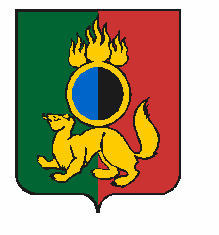 АДМИНИСТРАЦИЯ ГОРОДСКОГО ОКРУГА ПЕРВОУРАЛЬСКПОСТАНОВЛЕНИЕг. ПервоуральскВ соответствии с Федеральным законом от 6 октября 2003 года № 131-ФЗ                   «Об общих принципах организации местного самоуправления в Российской Федерации», руководствуясь статьей 28 Устава городского округа Первоуральск, постановлением Администрации городского округа Первоуральск от 23 декабря 2022 года № 3379 «Об утверждении Положения о персонифицированном дополнительном образовании детей в городском округе Первоуральск»,ПОСТАНОВЛЯЮ:1. Признать утратившим силу постановление Администрации городского округа Первоуральск от  № 2198 «Об уполномоченной организации в рамках системы персонифицированного финансирования дополнительного образования детей в городском округе Первоуральск» с 1 января 2023 года.2. Опубликовать настоящее постановление в газете «Вечерний Первоуральск», разместить на официальном сайте городского округа Первоуральск.Глава городского округа Первоуральск				 	                    И.В. Кабец16.02.2023№425О признании утратившим силу постановления Администрации городского округа Первоуральск                       от 19 декабря 2019 года № 2198 «Об уполномоченной организации в рамках системы персонифицированного финансирования дополнительного образования детей в городском округе Первоуральск»